14th September 2021Dear Applicant Thank you for your interest in the post of Head of School at Firwood High School. This substantive position is offered from 1st January 2022 and has a salary range of L 23 – L27. We are looking for a passionate and inspirational leader to fulfil this crucial role at Firwood.Firwood High School is a Secondary Special School for pupils with severe and profound learning difficulties. We currently have 180 pupils on roll. The school is located in a fantastic state of the art school building, which is co-located with Bolton St Catherine’s Academy, an 11–18 High School.  Our facilities are of exceptional quality; they are spacious and provide the opportunity for all pupil needs to be very well met.A substantial building project is underway and is due for completion in Dec 2021. This project has been undertaken to enable Firwood to meet the needs of an ever-growing pupil population. The new facilities will enable us to accommodate up to 210 pupils. We are a strong, happy community of fantastic young people and a dedicated staff team who aspire to provide the very best opportunities for our students. We constantly strive to fulfil our school motto of ‘Learning without Limits’. We are looking for a Head of School who is ambitious for our school and will lead the team with a relentless passion to be the very best we can be.In the past couple of years there has been a focus on strengthening the quality of teaching, learning and curriculum, whilst still maintaining the high levels of care and multi agency support which are so important to our young people and their families. The school was judged to be good by OFSTED in January 2018. Our new Head of School will have the exciting task of embedding and extending the positive steps the school has made and taking us forward to achieve an outstanding judgement in the future. Woodbridge Academy Trust is a partnership which includes Ladywood School, Ladywood Outreach Service and Woodbridge College.  This role will provide you with the opportunity to join a very successful and collaborative trust leadership team. You will be both supported and challenged whilst also being provided with many opportunities to develop a broad leadership experience through the work of the trust as a whole.Being our new Head of School at Firwood will provide you with the opportunity to lead a wonderful school and become part of a collaborative academy leadership team.  If this sounds like a prospect you would relish, then we look forward to receiving your application. Yours faithfully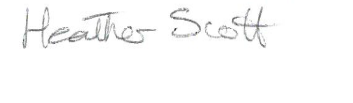 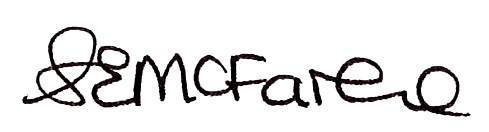 Heather Scott 				               Sally McFarlane
Chair of Woodbridge Trust			    Executive Headteacher